Газета "Кролевецький вісник" №№ 1-2 (10 313) від 8 січня 2016року 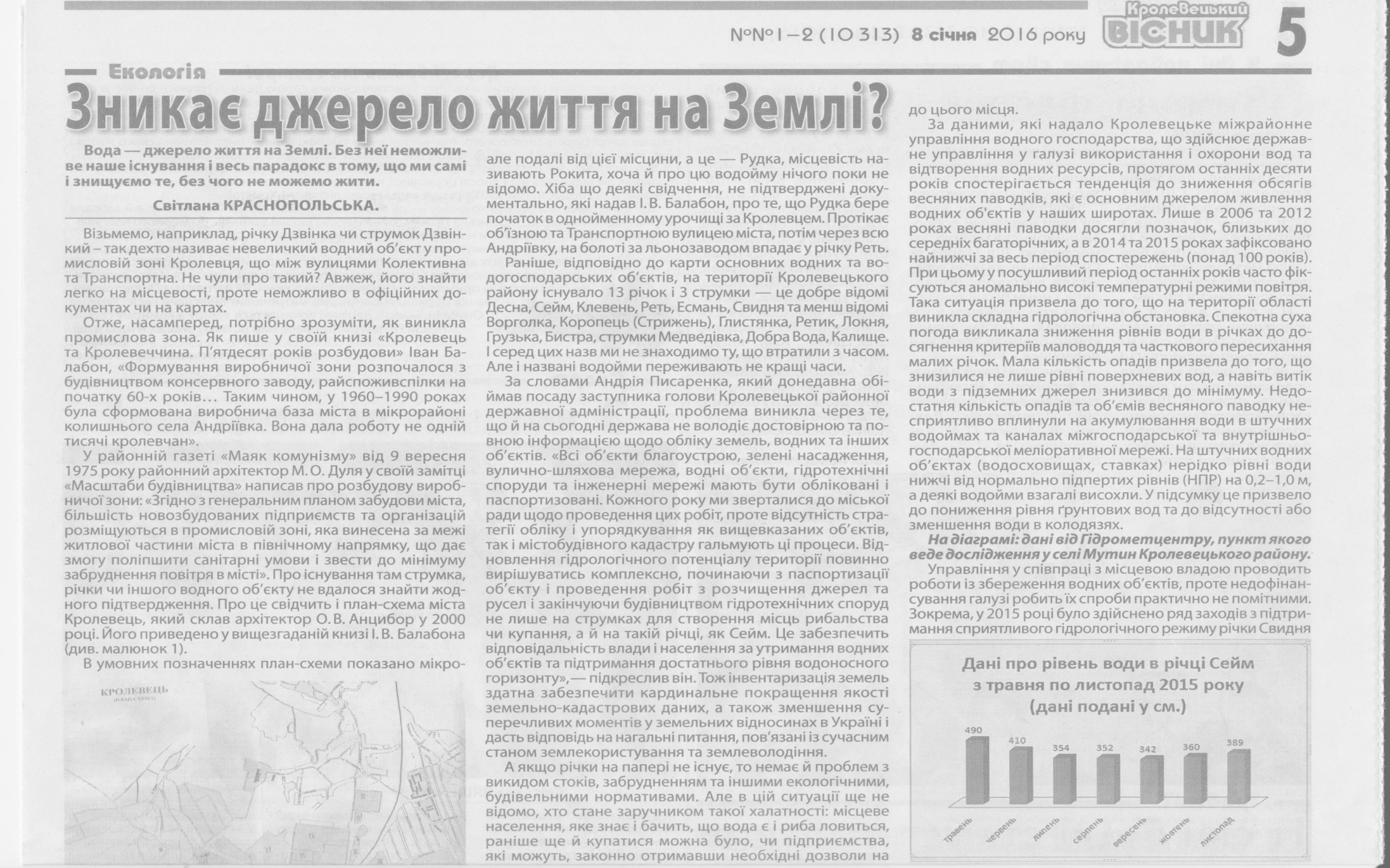 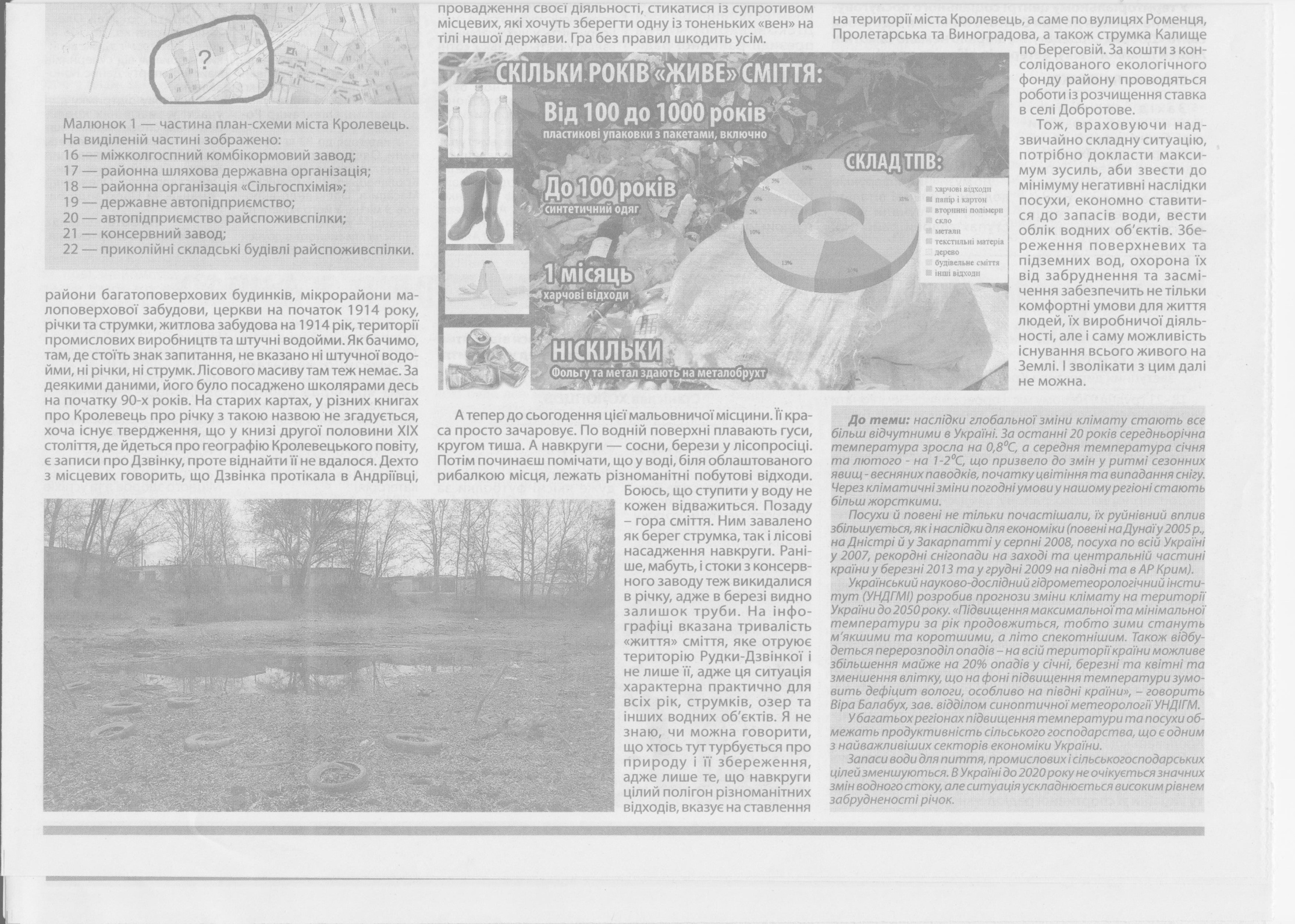 